STUDENT INFORMATIONName:	DOB:	Current Grade:MMC CREDIT AUDIT – (Check which credits have already been earned & enter date of completion, 3 credits are required.)Civics (0.5 credit) Completed:Economics (0.5 credit) Completed:US History & Geography Completed:World History & Geography Completed:MMC SOCIAL STUDIES CREDIT DESCRIPTION2 credits must be earned prior to modification (except for option #2 below)No modification of Civics (except for students with IEPS).MMC SOCIAL STUDIES CREDIT MODIFICATION OPTIONS Option # 1:Student takes additional credit(s) beyond the required credits in English Language Arts, Math, Science, or World LanguagesOption # 2:Modify content expectations in Social Studies---only available to students eligible for special education with an IEPOption # 3:Student completes a state approved CTE program in lieu of Social Studies credit other than CivicsCREDIT MODIFICATION REQUESTED – (Check & date when modification was completed.)World History/GeographyOption # 1Option # 2Option # 3          Completed:RATIONALE FOR MODIFICATION:  	        Student: 	Content Area: World History/Geography – (Cont.)Student: 	Content Area: World History/Geography – (Cont.)Student: 	Content Area: World History/Geography (cont.)*Status Key:	1 – All essential learning standards are met– Making progress to meet essential learning standards by the end of semester/trimester– Needs to improve progress to meet essential learning standards by the end of semester/trimester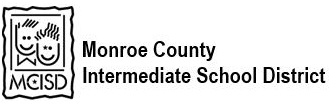 Social Studies Personal Curriculum PlanWorld History/GeographyDate:PERSONAL CURRICULUM – Complete only for students with an IEP who require modified content expectations. Below are the High School Content Expectations for this content area, organized under a listing of power standards. The Personal Curriculum allows for the use of a selection of these for students with an IEP, noted by circling the numbered expectations.PERSONAL CURRICULUM – Complete only for students with an IEP who require modified content expectations. Below are the High School Content Expectations for this content area, organized under a listing of power standards. The Personal Curriculum allows for the use of a selection of these for students with an IEP, noted by circling the numbered expectations.#High School Content ExpectationsEra 4: Analyze the consequences of the collapse of empires the interactions between different cultural and religious groups, and the growing complexity of economic systems between 300 and 1500 CE.1.2.3.4.Social Studies Personal Curriculum PlanWorld History/GeographyDate:7. PERSONAL CURRICULUM – Complete only for students with an IEP who require modified content expectations. Below are the High School Content Expectations for this content area, organized under a listing of power standards. The Personal Curriculum allows for the use of a selection of these for students with an IEP, noted by circling the numbered expectations.7. PERSONAL CURRICULUM – Complete only for students with an IEP who require modified content expectations. Below are the High School Content Expectations for this content area, organized under a listing of power standards. The Personal Curriculum allows for the use of a selection of these for students with an IEP, noted by circling the numbered expectations.#High School Content ExpectationsEra 5: Analyze the causes and consequences of the emerging global system by examining exploration, the exchange of goods, ideas and people, and changing power structures between the 15th and 18th century.5.6.7.8.Era 6: Analyze the causes and consequences of revolutions, the movement of people and imperialism between the 18th century and 1914.9.10.11.12.13.14.Era 7: Analyze the economic, political and social causes and consequences of war (including independence movements and genocide) during the first half of the 20th century.15.16.17.18.19.Era 8: Analyze the political, social and economic climate of the Cold War and compare this to the post-Cold War world.20.21.22.23.Social Studies Personal Curriculum PlanWorld History/GeographyDate:7. PERSONAL CURRICULUM – Complete only for students with an IEP who require modified content expectations. Below are the High School Content Expectations for this content area, organized under a listing of power standards. The Personal Curriculum allows for the use of a selection of these for students with an IEP, noted by circling the numbered expectations.7. PERSONAL CURRICULUM – Complete only for students with an IEP who require modified content expectations. Below are the High School Content Expectations for this content area, organized under a listing of power standards. The Personal Curriculum allows for the use of a selection of these for students with an IEP, noted by circling the numbered expectations.#High School Content ExpectationsWorld Religions: Explain the growth of the world’s major religions and belief systems (Hinduism, Judaism, Confucianism, Buddhism, Christianity & Islam) while identifying the causes for how and where they spread.2425.26.27.World Trade: Trace the early systems of trade starting with traditional economic systems through modern- day globalization.28.29.30.31.32.Human Organizations: Analyze how humans have evolved from early nomadic tribes, civilizations, and empires to modern-day nation-states and supranational organizations (i.e. UN, NATO, Warsaw Pact).33.34.35.36.Population: Analyze the causes and consequences of population changes throughout world history from early nomadic patterns to today’s problems of overpopulation.37.38.39.40.41.Social Studies Personal Curriculum PlanWorld History/GeographyDate:Reporting PeriodStatus*Comments